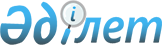 О предприятиях "Рудоуправление N 3", "Рудоуправление N 4" и "Рудоуправление N 5"Постановление Правительства Республики Казахстан от 6 сентября 2000 года N 1349

      Правительство Республики Казахстан постановляет: 

      1. Ликвидировать предприятия "Рудоуправление N 3", "Рудоуправление N 4" Акмолинской и "Рудоуправление N 5" Северо-Казахстанской областей. 

      2. Министерству государственных доходов Республики Казахстан и акционерному обществу "Агентство по реорганизации и ликвидации предприятий" (по согласованию) в установленном законодательством порядке обеспечить ликвидацию предприятий "Рудоуправление N 3", "Рудоуправление N 4" и "Рудоуправление N 5". 

      Сноска. Пункт 2 - с изменениями, внесенными постановлением Правительства Республики Казахстан от 2 мая 2001 года N 585 P010585_ . 

      3. Министерству труда и социальной защиты населения Республики Казахстан: 

      1) совместно с Министерством финансов внести на рассмотрение Бюджетной комиссии по формированию проекта республиканского бюджета на 2001 год вопрос о включении расходов на погашение задолженностей по заработной плате и выплатам по возмещению вреда, причиненного жизни и здоровью, связанному с выполнением трудовых обязанностей, работникам государственных предприятий, указанных в пункте 1 настоящего постановления, с учетом капитализации; 

      2) начиная с 2001 года, в установленном законом порядке обеспечить получение работниками ликвидируемых предприятий "Рудоуправление N 3", "Рудоуправление N 4" и "Рудоуправление N 5" причитающихся выплат. 

      4. Внести в постановление Правительства Республики Казахстан от 21 декабря 1998 года N 1311 P981311_ "О создании Республиканского государственного предприятия "Уранликвидрудник" следующие дополнения: 

      преамбулу после слов "N 3 (поселок Заозерный)" дополнить словами ", N 4 (поселок Красногорский) Акмолинской области"; 

      абзац шестой пункта 2 после цифры "3" дополнить словами: ", N 4 Акмолинской области". 

      5. Настоящее постановление вступает в силу со дня подписания. 

 

     Премьер-Министр    Республики Казахстан

     (Специалисты: Мартина Н.А.,                   Петрова Г.В.)
					© 2012. РГП на ПХВ «Институт законодательства и правовой информации Республики Казахстан» Министерства юстиции Республики Казахстан
				